Ende der geforderten Informationen nach Verordnung (EU) Nr. 305/2011LEISTUNGSERKLÄRUNGGEMÄSS ANHANG III DER VERORDNUNG (EU) NO 305/2011Nr. 514488371Eindeutiger Kenncode des Produkttyps:514488372Verwendungszweck(e):	Fugendichtstoffe für nichttragende Anwendungen anFassadenelementen F 3Hersteller:Sika Services AGTüffenwies 16-228064 Zürichwww.sika.de 4Bevollmächtigter:5System(e) zur Bewertung und Überprüfung der Leistungsbeständigkeit:7Erklärte Leistung(en)Wesentliche MerkmaleLeistungBewertungs-systemHarmonisierteTechnischeSpezifikationEN 15651-1:2012EN 15651-1:2012Wasser- und LuftdichtheitEN 15651-1:2012Standvermögen≤ 3 mmSystem 3EN 15651-1:2012Volumenverlust≤ 10 %System 3EN 15651-1:2012Zugverhalten (Dehnung) unter Vorspannung nach Eintauchen in WasserKein Versagen bei 60% DehnungSystem 3EN 15651-1:2012DauerhaftigkeitBestandenSystem 3EN 15651-1:20128Angemessene Technische Dokumentation und/oder Spezifische Technische DokumentationAngemessene Technische Dokumentation und/oder Spezifische Technische DokumentationDie Leistung des vorstehenden Produkts entspricht der erklärten Leistung/den erklärten Leistungen. Für die Erstellung der Leistungserklärung im Einklang mit der Verordnung (EU) Nr. 305/2011 ist allein der obengenannte Hersteller verantwortlich.Unterzeichnet für den Hersteller und im Namen des Herstellers von:Die Leistung des vorstehenden Produkts entspricht der erklärten Leistung/den erklärten Leistungen. Für die Erstellung der Leistungserklärung im Einklang mit der Verordnung (EU) Nr. 305/2011 ist allein der obengenannte Hersteller verantwortlich.Unterzeichnet für den Hersteller und im Namen des Herstellers von:Name : Frank BoldtFunktion: Produktingenieur Kleben & Dichten BauStuttgart, den 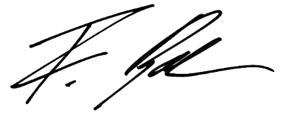 . . . . . . . . . . . . . . . . . . . . . . . . . . . . . . . . Name : Julia MichelFunktion: Marktfeldmanager Kleben & Dichten BauStuttgart, den 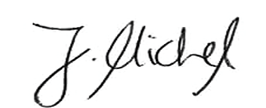 . . . . . . . . . . . . . . . . . . . . . . . . . . . . . . . . .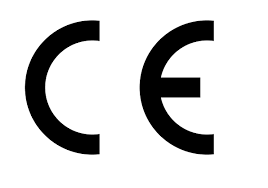 Sika Services AG, Zurich, SwitzerlandLeistungserklärung-Nr. 51448837Notifizierte Stelle(n): 2538, 1508http://dop.sika.comÖKOLOGIE-, GESUNDHEITS- UND SICHERHEITSINFORMATIONEN (REACH)Für Informationen und Hinweise zur sicheren Handhabung, Lagerung und Entsorgung von chemischen Produkten beachte man das jeweils neueste Sicherheitsdatenblatt (SDB) mit physikalischen, ökologischen, toxikologischen und anderen sicherheitsbezogenen Daten.HAFTUNGSAUSSCHLUSSDie vorstehenden Angaben, insbesondere die Vorschläge für Verarbeitung und Verwendung unserer Produkte, beruhen auf unseren Kenntnissen und Erfahrungen im Normalfall, vorausgesetzt die Produkte wurden sachgerecht gelagert und entsprechend der Vorgaben unserer jeweiligen Produktdatenblätter angewandt. Wegen der unterschiedlichen Materialien, Untergründen und abweichenden Arbeitsbedingungen kann eine Gewährleistung eines Arbeitsergebnisses oder eine Haftung, aus welchem Rechtsverhältnis auch immer, weder aus diesen Hinweisen, noch aus einer mündlichen Beratung begründet werden, es sei denn, dass uns insoweit Vorsatz oder grobe Fahrlässigkeit zur Last fällt. Hierbei hat der Anwender nachzuweisen, dass er schriftlich alle Informationen und Kenntnisse, die zur sachgemäßen und erfolgversprechenden Beurteilung durch Sika erforderlich sind, rechtzeitig und vollständig an Sika übermittelt hat. Der Anwender hat die Produkte auf ihre Eignung für den vorgesehenen Anwendungszweck eigenverantwortlich zu prüfen. Änderungen der Produktspezifikationen bleiben vorbehalten. Schutzrechte Dritter sind zu beachten. Im Übrigen gelten unsere jeweiligen Verkaufs-, Liefer-. und Zahlungsbedingungen, einzusehen und herunterzuladen unter www.sika.de. Es gilt das jeweils neueste Produktdatenblatt, das von uns angefordert oder im Internet unter www.sika.de heruntergeladen werden kann.